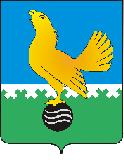 Ханты-Мансийский автономный округ-Юграмуниципальное образованиегородской округ город Пыть-Ях АДМИНИСТРАЦИЯ ГОРОДАтерриториальная комиссия по делам несовершеннолетних и защите их прав                                                                                                  www.pyadm.ru e-mail: adm@gov86.org                                                                                                                                                 e-mail: kdn@gov86org.ruг.   Пыть-Ях,  1 мкр.,  дом  № 5,  кв.  № 80                                                                           р/с 40101810900000010001 Ханты-Мансийский автономный округ-Югра                                                                            УФК по ХМАО-ЮгреТюменская      область     628380                                               МКУ Администрация г. Пыть-Яха, л\с 04873033440)тел.  факс  (3463)  46-62-92,   тел. 46-05-89,                                              РКЦ Ханты-Мансийск г. Ханты-Мансийск42-11-90,  46-05-92,  46-66-47                                                                                  ИНН 8612005313   БИК 047162000                                                                                                                    ОКАТМО 71885000 КПП 861201001                                                                                                                                    КБК 04011690040040000140ПОСТАНОВЛЕНИЕ13.12.2017	№ 449Актовый зал администрации города Пыть-Яха по адресу: 1 мкр. «Центральный», д. 18а, в 14-30 часов (сведения об участниках заседания указаны в протоколе заседания территориальной комиссии).Об эффективности проводимых мероприятий по обеспечению информационной безопасности несовершеннолетних в сети «Интернет»Во исполнение протокола заседания постоянно действующего Координационного совещания по обеспечению правопорядка в Ханты-Мансийском автономном округе – Югре от 25.09.2017 № 76 территориальной комиссией был проведен анализ эффективности проводимых мероприятий по обеспечению информационной безопасности несовершеннолетних в сети «Интернет».Согласно информации ОМВД по городу Пыть-Яху в текущем периоде 2017 года зарегистрировано – 30 (АППГ- 30) преступлений категории «мошенничеств» с использованием средств сотовой связи и сети Интернет (следствие 18 преступлений (АППГ-8)), с использованием Интернета 12 преступлений (АППГ-22). Преступлений категории «мошенничеств» с использованием средств сотовой связи и сети Интернет (следствие не обязательно) зарегистрировано 9 преступлений.Приостановлено «мошенничеств» с использованием средств сотовой связи и сети Интернет (следствие обязательно) в отчетном периоде 28 (АППГ-34), из которых перешедших из 2016 года- 5 преступлений.Преступлений с использованием сети Интернет, в результате которых потерпевшей стороной стали несовершеннолетние дети, в течение 2017 года не зарегистрировано.С целью недопущения преступлений с использованием сети Интернет ОМВД России по городу Пыть-Яху и другими субъектами системы профилактики безнадзорности правонарушений несовершеннолетних проводится комплекс профилактических мероприятий.Ежегодно в образовательных организациях города проводится День безопасного Интернета.Проводится ряд мероприятий, направленных на обучение учителей, родителей и обучающихся правилам безопасного пользования Интернетом. В организационном плане по обеспечению информационной и медиабезопасности в школах выполняются меры технической направленности:- установка лицензионного программного обеспечения;- подключение к системе контентной фильтрации;- установка антивирусных программ;- установка и настройка программ-фильтров, брандмауэров.Проводятся классные часы по теме: «Безопасность в сети Интернет», распространяются листовки с памятками для обучающихся «Безопасность в Интернете» и т.д.Обучающиеся принимают участие в дистанционных мероприятиях, направленных на формирование навыков безопасности в сети Интернет.Обучающиеся школ принимают активное участие в мероприятиях, проводимых в рамках реализации проекта «Сетевичок»: квесты по цифровой грамотности, викторины по информационной грамотности, конкурсы рисунков, Единый урок по безопасности в сети Интернет, круглые столы для обучающихся 6, 8 классов с участием сотрудника правоохранительных органов на тему: «Интернет мошенники».Проводится профилактическая работа с родителями (родительские собрания, индивидуальные беседы, лекции, вручение памяток «Безопасность в Интернете»), в том числе с привлечением сотрудников полиции, медицинского психолога и др.Территориальной комиссией в течение 2017 года неоднократно рассматривались вопросы, связанных с защиты детей от информации в сети Интернет, причиняющей вред их здоровью и развитию, в т.ч. провоцирующей на суицид. Субъектами системы профилактики безнадзорности и правонарушений несовершеннолетних в течение года была проведена масштабная работа по предотвращению суицидов несовершеннолетних в результате вступления их в «группы смерти» посредством сети Интернет. В текущем периоде 2017 года случаев суицида несовершеннолетних в результате воздействия из сети Интернет на территории города Пыть-Яха не допущено.Руководствуясь п. 13 ст. 15 Закона Ханты-Мансийского автономного округа-Югры от 12.10.2005 № 74-оз «О комиссиях по делам несовершеннолетних и защите их прав в Ханты-Мансийском автономном округе-Югре и наделении органов местного самоуправления отдельными государственными полномочиями по созданию и осуществлению деятельности комиссий по делам несовершеннолетних и защите их прав»,ТЕРРИТОРИАЛЬНАЯ КОМИССИЯ ПОСТАНОВИЛА:Информацию департамента образования и молодежной политики администрации города Пыть-Яха (исх. № 16-3041 от 04.12.2017) принять к сведению.Проводимые мероприятия по обеспечению информационной безопасности несовершеннолетних в сети «Интернет» признать эффективными.Начальнику отдела по осуществлению деятельности территориальной комиссии по делам несовершеннолетних и защите их прав администрации города Пыть-Яха (А.А. Устинов):обеспечить размещение данного постановления территориальной комиссии на официальном сайте администрации города Пыть-Яха в срок до 20.12.2017.Председательствующий на заседании: заместитель председателя территориальной комиссии	А.А. Устинов